от 24 декабря 2019 года										№ 1552Об утверждении ежегодного плана проверок на 2020 годВ соответствии со статьей 353.1 Трудового кодекса Российской Федерации, Законом Нижегородской области от 22 декабря 2015 года № 198-З «О порядке и условиях осуществления ведомственного контроля за соблюдением трудового законодательства и иных нормативных правовых актов, содержащих нормы трудового права», с постановлением администрации городского округа город Шахунья Нижегородской области от 13 марта 2017 года № 279 «Об утверждении административного регламента исполнения муниципальной функции по осуществлению ведомственного контроля за соблюдением трудового законодательства и иных нормативных правовых актов, содержащих нормы трудового права в учреждениях и предприятиях, учредителем которых является администрация городского округа город Шахунья Нижегородской области». Администрация  городского  округа  город  Шахунья  Нижегородской области п о с т а н о в л я е т:1.	Утвердить прилагаемый ежегодный план проведения плановых проверок в учреждениях и предприятиях, учредителем которых является администрация городского округа город Шахунья Нижегородской области на 2020 год.2.	Настоящее постановление вступает в силу с 1 января 2020 года.3.	Начальнику общего отдела администрации городского округа город Шахунья Нижегородской области обеспечить опубликование настоящего постановления на официальном сайте администрации городского округа город Шахунья Нижегородской области.4. Контроль за исполнением настоящего постановления оставляю за собой.Глава местного самоуправлениягородского округа город Шахунья							 Р.В. КошелевПриложениек постановлению администрациигородского округа город Шахуньяот 24.12.2019 г. № 1552ЕЖЕГОДНЫЙ ПЛАНпроведения плановых проверок в учреждениях и предприятиях, учредителем которых является администрация городского округа город Шахунья Нижегородской области на 2020 год______________________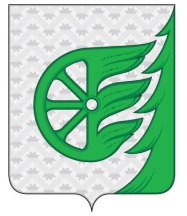 Администрация городского округа город ШахуньяНижегородской областиП О С Т А Н О В Л Е Н И Е№п/пНаименование органа ведомственного контроляНаименования подведомственных организаций, деятельность которых подлежит плановым проверкам, места их нахожденияЦель и основание проведения плановой проверкиФорма проверки (документарная или выездная)Дата начала и сроки проведения плановой проверки1.Администрация городского округа город Шахунья Нижегородской областиМуниципальное бюджетноеучреждение «Благоустройство»,г. Шахунья, ул. Советская, д. 37ведомственный контроль за соблюдением трудового законодательства (включая законодательство об охране труда) и иных нормативных правовых актов, содержащих нормы трудового прававыездная26.02.202020 рабочих дней2.Администрация городского округа город Шахунья Нижегородской областиМуниципальное бюджетноедошкольное образовательноеучреждение Лужайский детскийсад «Малыш»,город Шахунья, поселок Лужайки, улица Центральная, д. 12ведомственный контроль за соблюдением трудового законодательства (включая законодательство об охране труда) и иных нормативных правовых актов, содержащих нормы трудового прававыездная20.04.202020 рабочих дней3.Администрация городского округа город Шахунья Нижегородской областиМуниципальное унитарное предприятие Шахунского района «Региональная телевизионная программа «Земляки»,город Шахунья, пл. Советская, д. 1ведомственный контроль за соблюдением трудового законодательства (включая законодательство об охране труда) и иных нормативных правовых актов, содержащих нормы трудового прававыездная06.07.202020 рабочих дней4.Администрация городского округа город Шахунья Нижегородской областиМуниципальное бюджетное учреждения дополнительного образования «Детская школа искусств» с. Хмелевицы, г. Шахунья, с. Хмелевицы, ул. Автомобильная, д. 1Аведомственный контроль за соблюдением трудового законодательства (включая законодательство об охране труда) и иных нормативных правовых актов, содержащих нормы трудового прававыездная09.11.202020 рабочих дней